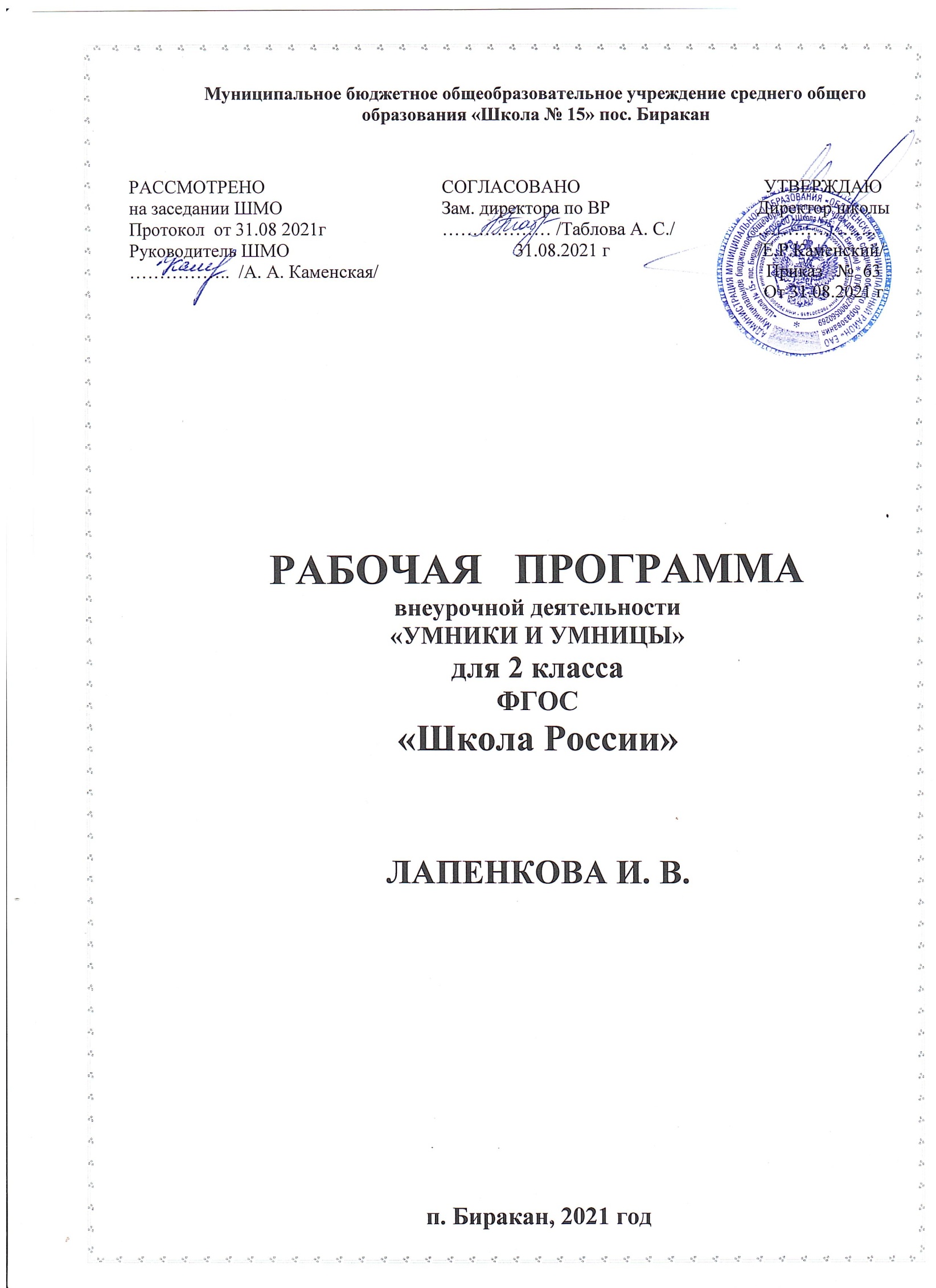 Пояснительная запискаУмение учиться - это не только умение писать, считать, читать. Это и умение распределять свое время, определять учебную задачу, владеть своим вниманием, тренировать память, уметь воспринимать и осмысливать полученную информацию. Каждый учитель в процессе своей педагогической деятельности встречает немало учащихся, которые испытывают трудности при усвоении учебного материала. Причины, вызывающие отставание в учении, многообразны. В основном они заключаются в несформированности тех или иных психических процессов, лежащих в основе познавательной деятельности. Одной из основных причин отставания в учении являются несформированность мыслительной деятельности учащихся; таких ее мыслительных операций, как анализ, синтез, обобщение, абстрагирование, неумение сравнивать и т.д.Определенные трудности при усвоении учебного материала создают возрастные особенности мыслительной деятельности младших школьников: - конкретность мышления (она затрудняет понимание школьником переносного значения слов и словосочетаний, пословиц, аллегорий; математического содержания задачи в связи с сосредоточенностью на ее сюжетной стороне);- синкретичность мышления (отсутствие необходимого и достаточного анализа всех данных, что приводит к неправильным умозаключениям и ошибочным решениям задач); - недостаточная обобщенность мышления (обуславливают затруднения при образовании понятий, которые основываются на выделении существенных признаков в учебном материале); - однолинейность мышления (то есть прикованность к какой-либо одной стороне рассматриваемого предмета или ситуации, неумение видеть и удерживать в сознании различные признаки одного и того же предмета, неумение оперировать одновременно всеми нужными для решения задачи данными); -  инертность мыслительной деятельности (приводит к образованию шаблонов мышления, к стереотипности действий, несмотря на изменение условий).Учащиеся младшего школьного возраста обычно мыслят конкретными категориями, часто подменяют аргументацию и доказательство простым указанием на реальный факт или опираются на аналогию, порой не всегда правомерную. К моменту перехода в среднее звено младшие школьники должны научиться сопоставлять, сравнивать, анализировать, находить частное и общее, устанавливать простые закономерности. Учащиеся должны уметь выделять признаки предметов, явлений, давать обоснованное доказательство, понимать причинно-следственные связи.В связи с преобладанием деятельности первой сигнальной системы у младших школьников более развита наглядно-образная память. Они склонны к механическому запоминанию, без осознания смысловых связей. К переходу в среднее звено у учащихся должна сформироваться способность к запоминанию и воспроизведению смысла материала, доказательств, аргументации, логических схем, рассуждений.В процессе обучения в начальном звене школы восприятие ребенка становится более анализирующим и дифференцирующим, принимает характер организованного наблюдения. Развитие восприятия не происходит само собой, а идет параллельно с развитием мышления учащихся. Развивая у детей такую мыслительную операцию, как сравнение, делаем восприятие учащихся более глубоким, думающим.Для успешного обучения в школе у учащихся младших классов необходимо развивать устойчивость и концентрацию внимания, работать над увеличением объема внимания, повышать уровень распределения и переключения внимания.Для успешного обучения ребенка в школе и для полноценного усвоения знаний необходимо вести целенаправленную и систематическую работу по развитию познавательных способностей учащихся. Очень важно с первых дней обучения в школе прививать у учащихся интерес к познанию, который является залогом успешного обучения и эффективности образовательной деятельности в целом. Благодаря познавательному интересу и сами знания, и процесс их приобретения могут стать движущей силой развития интеллекта и важным фактором воспитания личности.Цель данного курса: развитие познавательных способностей учащихся, на основе системы развивающих занятий.Основные задачи курса:1) развитие мышления в процессе формирования основных приемов мыслительной деятельности: анализа, синтеза, сравнения, обобщения, классификации, умение выделять главное, доказывать и опровергать, делать несложные выводы;2) развитие психических познавательных процессов: различных видов памяти, внимания, зрительного восприятия, воображения;3) развитие языковой культуры и формирование речевых умений: четко и ясно излагать свои мысли, давать определения понятиям, строить умозаключения, аргументированно доказывать свою точку зрения;4) формирование навыков творческого мышления и развитие умения решать нестандартные задачи;5) развитие познавательной активности и самостоятельной мыслительной деятельности учащихся;6) формирование и развитие коммуникативных умений: умение общаться и взаимодействовать в коллективе, работать в парах, группах, уважать мнение других, объективно оценивать свою работу и деятельность одноклассников;7) формирование навыков применения полученных знаний и умений в процессе изучения школьных дисциплин и в практической деятельности.Предлагаемая программа направлена на развитие познавательных способностей учащихся, учит школьников самостоятельно мыслить и творчески работать, формирует стремление ребенка к размышлению и поиску, вызывает у него чувство уверенности в своих силах, в возможностях своего интеллекта. Во время занятий по данному курсу происходит становление у детей развитых форм самосознания, самоконтроля и самооценки. Отсутствие отметок на занятиях снижает тревожность и необоснованное беспокойство учащихся, исчезает боязнь ошибочных ответов. В результате у детей формируется отношение к данным занятиям как к средству развития своей личности.Данный курс состоит из системы тренировочных упражнений, специальных заданий, дидактических и развивающих игр. На занятиях применяются занимательные и доступные для понимания задания и упражнения, задачи, вопросы, загадки, игры, ребусы, кроссворды и т.д., что весьма привлекательно для младших школьников. Это побуждает учащихся к активной мыслительной деятельности, способствует развитию познавательной активности и раскрытию всех возможностей и способностей младших школьников.Задания носят не оценочный, а обучающий и развивающий характер. Поэтому основное внимание на занятиях обращено на такие качества учащихся, развитие и совершенствование которых очень важны для формирования полноценной самостоятельно мыслящей личности. Это внимание, восприятие, воображение, различные виды памяти, мышление и речь. Идет формирование и развитие общеучебных умений и навыков. Развиваются способности учащихся искать и находить новые решения, необычные способы достижения требуемого результата, новые подходы к рассмотрению предлагаемой проблемы.Занятия построены таким образом, что один вид деятельности сменяется другим, различные темы и формы подачи материала активно чередуются в течение одного урока. Это позволяет сделать работу детей динамичной, насыщенной и менее утомляемой.В системе заданий реализован принцип «спирали», то есть возвращение к одному и тому же заданию, но на более высоком уровне трудности. Задачи по каждой из тем могут быть включены в любые занятия другой темы в качестве закрепления. Изучаемые темы повторяются в следующем учебном году, но даются с усложнением материала и решаемых задач.Программа данного курса предназначена для учащихся начальных классов и рассчитана на четыре года обучения (120 часов, по 30 часов на каждый учебный год). Занятия проводятся один раз в неделю. Программа первого класса может быть реализована через содержание учебных предметов или в рамках кружка. Формы контроля:-  тестирование;-  практические работы;-  творческие работы учащихся;-  контрольные задания. После изучения курса учащиеся научатся:1) воспринимать и осмысливать полученную информацию, владеть способами обработки данной информации;2) определять учебную задачу;3) ясно и последовательно излагать свои мысли, аргументированно доказывать свою точку зрения;4) владеть своим вниманием;5) сознательно управлять своей памятью и регулировать ее проявления, владеть рациональными приемами запоминания;6) владеть навыками поисковой и исследовательской деятельности;7) использовать основные приемы мыслительной деятельности:описывать признаки предметов и узнавать предметы по их признакам; выделять существенные признаки предметов; сравнивать между собой предметы, явления; обобщать, делать несложные выводы; классифицировать предметы, явления; определять последовательность событий; судить о противоположных явлениях;давать определения тем или иным понятиям;определять отношения между предметами типа «род - вид»;выявлять функциональные отношения между понятиями;выявлять закономерности и проводить аналогии.8) самостоятельно мыслить и творчески работать;9) владеть нормами нравственных межличностных отношений.Содержание курсаУчимся наблюдать и исследоватьКак человек познает мир. Органы чувств - окна в мир. Восприятие и его роль в познании окружающего мира. Особенности и свойства восприятия человека. Виды восприятия: восприятие времени, речи, пространства, движения, формы, цвета. Иллюзии. Развитие опосредованного восприятия. Развитие ощущений: слуховых, зрительных, осязательных. Формирование навыков правильного и точного восприятия предметов, явлений. Обучение целенаправленному и осмысливающему наблюдению. Учить детально анализировать наблюдаемый объект, выделять главные и существенные признаки путем сравнения тех или иных предметов, явлений.Методы и приемы развития восприятия и наблюдательности: матрица (100-клеточная таблица с цифрами, буквами, геометрическими фигурами и т.д.), определение на глаз размеров предмета, чувство времени, веса, расположенности в пространстве.Практические занятия: «Диагностика восприятия», «Тренировка восприятия с помощью системы упражнений: матрица (100 - клеточная таблица с цифрами, буквами, геометрическими фигурами и т.д.), определение на глаз размеров предмета, чувство времени, веса, расположенности в пространстве, «закончи предложения», «дорисуй картину, образ», «допиши рассказ» и др. Развивающие игры и упражнения на развитие восприятия: «Дорисуй узор», «Что общего между геометрическими фигурами?», «Что в свертке?», «Взвесь в руках», «Развиваем глазомер», «Измеряем на глазок», «Делим на части», «Определяем длину отрезка», «Зоркие глазки», «Развиваем наблюдательность», «Веселый следопыт», «Что за картина?», «Самые наблюдательные», «Чей узор лучше», различные виды графических диктантов и т.д.Развиваем памятьПамять и ее роль в обучении. Основные типы памяти: по длительности хранения информации: кратковременная, долговременная; по способу восприятия: моторная, фотографическая, вербальная, сенсорная. Запоминание: произвольное, непроизвольное; смысловое, механическое. Качества памяти: объем, точность, быстрота запоминания, воспроизведение. Приемы запоминания. Правила сохранения информации. Приемы мнемотехники: логические связи, метод ассоциации, составление пиктограмм, картинного плана.Практические занятия: «Диагностика памяти: зрительной, образной, слуховой, оперативной, смысловой», «Диагностика скорости запоминания». Тренировка избирательности запоминания.Упражнения и игры для развития памяти: «Запомни слова» (в парах), «Запомни фразы», «Запомни рисунки», «Узнай фигуры», «Я положил в мешок», «Я- фотоаппарат», «Следопыты», «Детектив», «Разведчики», «Слова» - на определенную тему - в парах, «Запомни текст», «Кто больше запомнит» (в группах), «Запоминаем, рисуя» (в парах), «Логические цепочки», «Чей предмет?», «Пересказ по кругу», «Запомни движения», «Учим текст наизусть» и т.д.Развиваем вниманиеВнимание и его виды: непроизвольное, произвольное, после произвольное. Друзья и враги внимания. Приемы привлечения и удержания внимания: риторические вопросы, опорные точки, ключевые слова, модуляция речи, уточняющие вопросы, жестикуляция, ассоциации.Практические занятия: Диагностика произвольного внимания. Упражнения и игры на развитие способности переключать, распределять внимание, развитие объема, устойчивости, концентрации внимания.Упражнения и игры на развитие внимания: «Найди отличие», «Хитрые числа», «Поем вместе», «Алфавит», «Наоборот», «Поиск предмета», «Запрещенные движения», «Самый внимательный», «Кто внимательный и наблюдательный?», «Найди ошибки», «Два дела одновременно», «Играем в считалки» (в парах), «Пишущая машинка» (в группах), «Лови мяч», «Передай смысл стихотворения», «Найди два одинаковых предмета», «Парные картинки», «Перепутанные линии», «Маленький учитель», «Найди спрятанные слова», «Запомни сказку» и др.Развиваем речь и учимся работать с информациейСовершенствование навыков чтения и понимания прочитанного. Обогащение словаря учащихся. Формирование навыков работы по содержанию текста: выделение главной мысли текста, постановка вопросов к тексту, ответы на вопросы по тексту, составление плана простого и сложного составление рассказа по алгоритму. Изменение сюжета текста. Уяснение смысла вербального материала. Крылатые и метафорические выражения и объяснение их смысла. Понимание смысла пословиц. Обоснование суждений. Формирование навыков ясно и последовательно излагать свои мысли.Практические занятия: Развивающие задания: «Учимся давать определения понятиям», «Учимся объяснять образное сравнение», «Учимся подбирать слова - синонимы», «Учимся составлять текст по вопросам», «Учимся составлять текст по вопросам», «Учимся составлять сюжетный рассказ», «Учимся задавать исследовательские вопросы», «Придумываем сказки по опорам», «Описываем предмет, явление», «Рассматриваем событие с разных сторон» (дидактическая игра «Хорошо - плохо»), «Даем характеристику герою» и др.Развиваем мышление (Развитие интеллектуальных умений)Понятие. Взаимосвязь между видовыми и родовыми понятиями. Обобщение понятий. Более общее и более частное понятия. Составление логических цепочек: общее - менее общее - частное (в прямом и обратном направлении). Обобщение пары и группы понятий. Ограничение понятий. Практические занятия: Развивающие игры: «Найди общее слово», «Логические цепочки», «Поиск общего», «Четвертый лишний», «Домино», «Исключи лишнее», «Волшебный магнит», «Лото», «Чужой», «Разложи по порядку».Выделение существенных признаков понятийОписание, характеристика, разъяснение, сравнение понятий. Обобщение понятий и формулирование определений. Загадки как определение понятий.Практические занятия: Развивающие задания: «Узнаем предмет по его признакам», «Нахождение признаков разных предметов, животных, времен года», «Учимся давать определения понятиям», «Составляем загадки», «Говорим о предмете, не называя его», игра «Да - нет», «Найди существенное», «Волшебный сундучок».           Функциональные отношения между понятиямиЧасть-целое, последовательности, рядоположности, причины и следствия. Установление причинно-следственных связей, когда одно из понятий указывает на причину, а другое на следствие.Практические занятия: «Выявление причины и следствия явлений», «Установление отношений между понятиями». Развивающие задания и игры: «Учимся устанавливать причинные связи между событиями», «Учимся находить причину событий», игра «Почему это произошло?», «Учимся представлять последствия событий», «Найди пару», «Причинно-следственные цепочки», игра «Обмен причинами», игра «Действия и последствия».Сравнение понятийВыявление сходства и различия по существенным признакам. Главные и второстепенные признаки явлений. Узнавание предметов по указанным признакам. Аналогии. Умение проводить аналогии. Противоположные отношения между понятиями.Практические занятия: «Нахождение предметов с одинаковым значением признака», «Сравни предметы». Решение задач на сравнение чисел, слов, предметов, фигур.Классификация понятийПравила классификации. Умение классифицировать понятия по двум и трем признакам. Обобщение понятий. Подбор определений к выделенным понятиям. Практические занятия: Развивающие игры: «Четвертый лишний», «Раздели на группы», «Исключи лишнее», «Четыре лишних», «Выбывание слов», «Необычное домино», «Найди общее». «Триады», «Цепочки», «Волшебный паровозик».ЗакономерностьФормирование умения анализировать ситуацию, устанавливать причинно-следственные связи, находить закономерности, завершать схемы. Практические занятия: Развивающие игры: «Продолжи ряд цифр», букв, знаков», «Восстанови пропущенное число», «Вставь пропущенный знак, число, фигуру», Найди закономерность», «Восстанови последовательность», «Волшебные цепочки», «Завершение схем», «Нарисуй недостающие фигуры». Выделение признаков предметов. Узнавание предметов по заданным признакам (загадки, описание предметов). Упражнение в нахождении признаков разных предметов, животных, времен года. Описание признаков геометрических фигур. Описание предмета по его признакам. Выделение «лишнего» предмета в группе однородных предметов. Решение различных задач на нахождение «лишнего» среди предметов, чисел, слов, фигур.Содержание 2 год обученияЗанимательные вопросы. Математические фокусы. Загадки. Задачи на смекалку. Ребусы. Задача-шутка. Задача на сообразительность.Числовой треугольник. Математические загадки. Математический лабиринт. Занимательная геометрия.Вставьте числа. Ребусы. Задача-смекалка. Решение логических задач. Произнесите наоборот.Математические фокусы. Какое слово лишнее?           Магические квадраты. Продолжи узор. Занимательная рамка. Математическая викторина. Продолжи ряд. Числовая головоломка. Занимательная задача. Какое слово лишнее и почему?  Логические вопросы. Занимательные вопросы. Решение логических задач. Занимательные задачи. Математические загадкиВставьте пропущенные буквы.Тренируем зрительную, слуховую память.Разминка. Анаграмма. Найти признаки предмета. Литературная разминка. Запомни и скажи. Игра в слова. Найди существенное. Продолжи ряд. Игра «Эхо».«Составь пословицу». «Найди лишнее». Отгадай слово. Игра «Кто быстрее». Весёлые вопросы.Палиндромы.  Отгадай слова. «Кто быстрее».Занимательные вопросы.«Занимательная лесенка».«Найди закономерность».«Занимательная лесенка».«Сравнение».«Зашифрованное слово». «Составь предложение».Математические игры.Математические квадраты как средство развития умения вычислять и рассуждать.Игра «Наборщик». Шарада. Заполни квадрат словами. «Превращение слов».«Зашифрованное предложение».«Что лишнее?»«Классификация». «Сравнение».Упражнение «Пары слов».Упражнение «Что лишнее?» Узнавание предметов по заданным признакам.«Зашифрованное слово».Игра «Поиск».Синонимы.Выделение признаков предметов. Выделение существенных признаков предметов. Сравнение. Игра «Допиши слова». Игра «Слова». Заполни квадрат.Игра «Змейка».Игра «Занимательная модель». Игра «Поиск».Игра «Слова».Классификация. Игра «Допиши слова».Математические бусы. Игра «Прочитай поговорку».Игра «Угадай профессию». «Спрятанная поговорка». «Эльфийские игры». Интеллектуальная разминка. Прочитай пословицу. «Спрятанная поговорка».Диагностика степени владения логическими операциями.Развитие внимания. Диагностика произвольного внимания. Тренировочные упражнения на развитие способности переключать, распределять внимание, увеличение объема, устойчивости, концентрации внимания. Развитие памяти. Диагностика памяти. Развитие зрительной, слуховой, образной, смысловой памяти. Тренировочные упражнения по развитию точности и быстроты запоминания, увеличению объема памяти, качества воспроизведения материала. Тренировка избирательности запоминания.Развитие речи. Развитие связной монологической речи. Обогащение словаря учащихся. Формирование умений работы с содержанием текстов (выделение главной мысли, постановка вопросов к тексту и умение находить на них ответы. Формирование умения понимать и объяснять смысл образных и крылатых выражений, пословиц и поговорок. Формирование умения ясно и четко излагать свои мысли, правильно строить предложения.Развитие мышления. Учимся выделять признаки предметов. Выделение признаков предметов. Узнавание предметов по заданным признакам (загадки, описание предметов). Упражнение в нахождении признаков разных предметов, животных, времен года. Описание признаков геометрических фигур. Описание предмета по его признакам. Выделение «лишнего» предмета в группе однородных предметов. Решение различных задач на нахождение «лишнего» среди предметов, чисел, слов, фигур.Учимся сравнивать. Сравнение двух и более предметов. Выделение общих и существенных признаков. Нахождение черт сходства и отличия. Нахождениепредметов с одинаковым значением признака (цвет, форма, размер, вкус и т.д.) Решение задач на сравнение чисел, слов предметов, фигур. Учимся рассуждать и анализировать. Нахождение закономерностей в числах, фигурах, знаках. Продолжение ряда по закономерности. Поиск недостающих в рядах фигур. Поиск последовательности действий. Нахождение пропущенных чисел, фигур, элементов. Логические игры со счетными палочками. Нахождение общего понятия для группы однородных предметов. Решение логических задач разных видов. Логические игры со счетными палочками. Решение анаграмм, ребусов, кроссвордов.К концу второго года обучения учащиеся научатся: внимательно и сосредоточенно слушать учителя;  распределять и переключать свое внимание; управлять своей памятью;полно и точно воспроизводить изученный материал;  четко и последовательно излагать свои мысли;выделять признаки предметов;сравнивать предметы, находить черты сходства и отличия; находить лишний предмет в группе однородных предметов; давать название группе однородных предметов; давать несложные определения понятиям;находить предметы с одинаковым значением признака (цвет, форма, размер, число элементов); находить закономерности; называть последовательность простых знакомых действий;владеть навыками анализа, синтеза, сравнения, обобщения, классификации;решать несложные логические задачи.Учебно-тематический план во 2 классе кружка «Умники и умницы»Материально-техническое обеспечение образовательного процесса:Литература, используемая педагогом для разработки программы и организации образовательного процесса: Артемова Л.В. Окружающий мир в дидактических играх дошкольников. – М.: Просвещение,  2002. – 385 с.Бондаренко А.К. Дидактические игры в детском саду. – М.: Просвещение,  2001. – 404 с.Венгер Л.А., Дьяченко О.М. Игры и упражнения по развитию умственных способностей у детей дошкольного возраста. –  М.: Просвещение,  2003. – 312 с.Ерофеева Т.И. Математика для дошкольников – М.: Просвещение, 2002 – 256с.Логика. Программа развития основ логического мышления у старших дошкольников. / Сост. Корепанова М. В. – Волгоград, 2004.Математика до школы. /Сост. Смоленцева А. А., Пустовойт О. В., Михайлова З. М., Непомнящая Р. Л. – СПб.: Детство-Пресс, 2000.Михайлова З.А. Игровые занимательные задачи для дошкольников, М.: Просвещение, 2010. – 187с.Михайлова З. А. Математика – это интересно. Методическое пособие. – СПб: Детство-Пресс, 2002. Михайлова  З.А. Математика от трёх до семи. Учебно-методическое пособие. – СПб: Акцидент, 1997.  Носова Е.А. Логика и математика для дошкольников. – СПб.: Феникс, 2006. – 123 с. Петерсон Л.Г. Раз ступенька, два ступенька. – СПб: Феникс, 2008. – 418с. Первые шаги в математику. Методическое пособие / Сост. Буланова Л. В., Корепанова М. В. и др. – Волгоград, 2004. Мониторинг в детском саду/ под ред. Т.И. Бабаева, А.Г. Гогоберидзе, М.В. Крулехт. – СПб: Детство-пресс, 2011. – 297с.Тихомирова Л.Ф. Развитие интеллектуальных способностей дошкольника. – Ярославль: Академия развития, 2005. – 267 с. Учебное пособие Чего на свете не бывает?/ под редакцией О.М. Дьяченко и Е.Л. Агаевой. – М.: Просвещение,  2007. – 245с. Харько Т. Г., Воскобович В. В. Сказочные лабиринты игры. Игровая технология интеллектуально-творческого развития детей дошкольного возраста 3-7 лет. – СПб., 2007Литература, рекомендуемая для детей и родителей: Васильева Н.Н.,. Новоторцева Н.В Развивающие игры для младших школьников. –  Ярославль: Академия развития, 2006. – 374сВолина В.В. Праздник числа – М.: Знание, 2003 – 180с.Гаврина С.Е. Веселые задачки для маленьких умников. – Ярославль: Академия развития, 2006. – 382с.Галанова Т.В. Развивающие игры с малышами. – Ярославль: Академия развития, 2006. – 375с.Дьяченко В.В. Чего на свете не бывает? – М.:  Просвещение, 2011 – 208с.Интернет-ресурсы1. Занимательный материал в обучении  младших школьников элементарной математике – http://nsportal.ru/detskii-sad/matematika/zanimatelnyi-material-v-obuchenii-doshkolnikov-elementarnoi-matematike2. Занимательные задачки для младшего школьника! – http://www.baby.ru/community/view/30500/forum/post/385838203. Занимательная математика, занимательные задачи по математике. – http://www.myadept.ru/page/zanimatelnaya-matematika4. Интересная математика и счет для школьников – http://kazinopa.ru/matematika/interesnaya-matematika-i-schet-dlya-shkolnikov/ 5. Михайлова З.А. Игровые занимательные задачи для дошкольников – http://bib.convdocs.org/v14303№Тема занятияКол-во часовДатаФорма занятияОбразовательный продукт1.Выявление уровня развития детейЗанимательные вопросы. Математические фокусы. Загадки. Задачи на смекалку. Ребусы. Задача-смекалка. Задача-шутка. Решение логической задачи. Математическая загадка. Логический вопрос. Задача на сообразительность.1Беседа, практические заданияВыполненные    задания2.Занимательная задача. Числовой треугольник. Математические загадки.         Магический квадрат. Математический лабиринт. Занимательная геометрия.Вставьте числа. 1Практическое занятиеРешенные задачи, составленные слова3.Занимательный вопрос. Математические фокусы. Загадки. Ребусы. Задача-смекалка. Задача-шутка. Решение логических задач. Произнесите наоборот.1Практическое занятиеРешенные задачи, составленные слова4.Задачи-шутки. Математическая загадка. Задача-шутка. Задача-смекалка.Ребусы. Занимательные вопросы. Математические фокусы. Занимательная задача. Какое слово лишнее?          1Практическое занятие, работа      в группахВыполненные    задания,      решенные задачи5.Магические квадраты. Продолжи узор. Занимательная геометрия. Занимательная рамка. Математическая викторина. Продолжи ряд. Числовая головоломка. Занимательная задача. Какое слово лишнее и почему?  1Практическое занятие работа в парахСоставленные цепочки,  заполненные схемы6.Занимательная задача. Логические вопросы. Занимательные вопросы. Ребусы. Задача-смекалка. Задача-шутка.1Практическое занятие, работа      в группахВыполненные    задания,   состав-ленные слова7.Решение логических задач. Занимательные задачи. Математические загадки.         Магический квадрат. Занимательная геометрия.  Занимательная рамка.Ребусы.1Практическое   занятие, работа в группахСоставленные описания, составленные модели слов8.Ребусы. Задача-смекалка. Задача-шутка. Загадки. Решение логических задач.Вставьте пропущенные буквы.Практическое   занятие, работа в группахСоставленные описания, составленные модели слов9.Занимательные рамки. Логические вопросы. Задача-шутка. Тренируем зрительную память.1Практическое занятие, работа в парахПридуманные   истории,     выполненные задания10.Разминка. Тренируем зрительную память. Произнесите наоборот. Ребусы.Анаграмма. Найти признаки предмета. 1Практическое занятие, работа      в группах, парахСоставленные цепочки,    сформулированные   понятия11.Литературная разминка. Запомни и скажи. Занимательная геометрия. Магический квадрат. Ребусы.1Беседа, практическая работаСоставленные сказки, картинный план  к сказке12.Занимательные вопросы. Игра в слова. Логическая задача. Найди существенное. Загадка. Продолжи ряд. Занимательная геометрия. Игра «Эхо».1Дидактическая   игра, коллективно      в группахСоставленные   определения, решенные задачи13.Занимательные вопросы.Развитие мышления Поиск закономерностей. Задание: «Продолжи ряд», «Найди недостающую фигуру».Развивающие игры со счетными палочками. Составление и преобразование фигур.1Дидактическая   игра, коллективно      в группахСоставленные   определения, решенные задачи14.Тренировка зрительной памяти.Развитие воображения. Задание: «Используя геометрические фигуры, нарисуй разные предметы».«Составь пословицу». «Найди лишнее». Ребусы. Отгадай слово.Игра «Кто быстрее». Весёлые вопросы.1Практическое занятиеРешенные задачи, составленные   фигуры15.Развитие слуховой памяти. Игра: «Слушай и запоминай».Развитие речи и мышления. Игра: «Скажи наоборот» набор слов с противоположным значением. Палиндромы.  Отгадай слова. «Кто быстрее».Занимательные вопросы.«Занимательная лесенка».1Практическое занятиеОтгаданные   ребусы, составленные слова16.Развитие концентрации внимания. «Занимательная лесенка».Развитие мышления. Задание: «Узнай предмет по заданным признакам» загадки об овощах. Задачи на смекалку. Логические задачи.Классификация.   Задание: «На какие группы можно разделить все фигуры?», назвать признаки.Поиск закономерностей. Задание: «Выяви закономерность и вставь пропущенное число».1Практическое занятие работа      в группахСоставленные цепочки, отгаданные загадки17.Тренировка внимания.«Что лишнее?»Развитие мышления, умения выделять существенные признаки предметов (война: пушки, солдаты, сражение, аэроплан, ружье и др.).Логические задачи. «Зашифрованное слово».Анаграммы. Задание: «Какое слово в анаграмме лишнее и почему?».«Составь предложение». Развитие образного мышления и комбинаторных   способностей.   Игра: «Танграмм». Занимательная геометрия.1Практическое занятие, работа      в группахСоставленные  слова, фигуры18.Развитие речи и творческих способностей. Задание: «Учимся составлять рассказ» по определенному плану («Я - школьный портфель», «Я - дневник», «Я - ученическая тетрадь).1Беседа, практическая работаТворческие работы учащихся19.Математические игры. Найди закономерность». Ребусы. Математические квадраты как средство развития умения вычислять и рассуждать.120.Развитие речи и творческого воображения. Задание: «Составление сюжетных рассказов по данным вопросам». Игра «Наборщик». «Превращение слов».1Беседа, практическая работаСоставленные рассказы21.Тренировка слуховой памяти. «Зашифрованное предложение».Развитие речи и мышления. Задание: «Слова - синонимы», «Слова - омонимы».Сравнение, нахождение отличительных признаков. Задание: «Чем отличаются числа?», «Чем отличаются данные понятия?». Логические задачи. «Что лишнее?»Поиск закономерностей. «Найди закономерность и вставь пропущенное число».Развивающие игры со счетными палочками. Составление и преобразование фигур.1Практическое занятиеВыполненные    задания,      составленные   фигуры22.Тренировка зрительной памяти. «Классификация».Развитие мыслительных операций анализа и синтеза. Игры: «Зашифрованные слова», анаграммы.Логические задачи и задачи на смекалку.«Сравнение». «Найди закономерность». Загадки.1Практическое занятиеРешенные задачи, составленные слова23.Тренировка памяти и развитие артикуляции. Заучивание чистоговороки, скороговорок.Учимся сравнивать времена года. «Чем отличаются осень, весна?».Развитие мыслительных операций анализа и синтеза. Задание: «Змейка», составление слов по данной модели. Упражнение «Что лишнее?»Решение нестандартных задач. Логические задачи. Упражнение «Пары слов». Ребусы1Практическое занятиеВыученные скороговорки, чистоговорки,   решенные задачи24.Развитие слуховой   памяти.   Задание: «Слушай и запоминай», запоминание небольших текстов.Развитие речи и мышления. Задание: «Учимся задавать вопросы к тексту и находить на них ответы». Узнавание предметов по заданным признакам. Логические задачи. Развитие мыслительных операций сравнения. Задание: «Сравни числа» 6 и 60, 42 и 420 Развитие умения классифицировать. Задание: «Разбейте   слова   на   несколько групп. Дайте определение каждой группе.«Зашифрованное слово». Синонимы.1Беседа,  практические задания, работа в группах.Выполненные    задания25.Тренировка внимания. Задание: «Найди одинаковые фигуры».Поиск закономерностей. Задание: «Продолжение ряда», «Завершение схем». Учимся давать определения понятиям.Логическая задача. Игры со счетными палочками. Составление и преобразование фигур. Игра «Поиск».1Практические задания, работа в парахЗавершенные схемы, составленные   определения26.Выделение признаков предметов. Выделение существенных признаков предметов. Сравнение. Игра «Допиши слова». Игра «Слова». Заполни квадрат.1Практические задания, работа в парахЗавершенные схемы, составленные   определения27.Развитие речи и творческого мышления. Задание: составление рассказов по данным опорам. Обогащение словаря учащихся. Задание: «Словарь добрых слов»Игра «Змейка».«Зашифрованное слово». Шарады.1Беседа, практическая работаСоставленные рассказы28.Развитие концентрации внимания. Задание: «Зашифруй слова», «Зашифруй числа». Игра «Занимательная модель». Игра «Поиск».Игра «Слова».Поиск закономерностей. Закономерности в числах, фигурах, словах.Решение логических задач. Сайт «Учи.ру»1Практическое занятие, работа      в группахВыполненные    задания,      решенные задачи29.Развитие двигательной памяти и внимания. Задание: «Запомни и повтори».Классификация понятий. Задание: «Распредели на группы», «Дай название каждой группе», «Исключи лишнее». Игра «Допиши слова».Развитие мыслительных и комбинаторных способностей. Игра: «Танграмм»1Практическое занятиеСоставленные группы слов,     решенные задачи30.Развитие памяти, внимания, совершенствование навыков техники чтения. Задание: «Прочитай текст, вдумайся в содержание и запомни его» (время 5 минут). Письменная проверка понимания текста в виде ответов на вопросы. Определение главной мысли текста.Шарады. Занимательная геометрия. Математические бусы. Лишнее слово.1Практическое заданиеВыполненные    задания31.Тренировка слуховой   памяти.   Игра: «Самый внимательный», «Слушай и запоминай».Определение понятий. Задание: «Продолжи предложение», «Рассыпанное предложение», «Дай определение понятию». Игра «Прочитай поговорку».Анаграммы. Палиндром. Игра «Слова».Игра «Угадай профессию».Логическая задача. Развивающие игры со счетными палочками. Занимательная геометрия.1Практическое занятие, работа     в группахСоставленные определения, решенные задачи32.Развитие мышления и творческого воображения. Задание: «Узнай предмет по его описанию», составление предметов из геометрических фигур (елочка, велосипед, мальчик, девочка).Сравнение. Задание: «Сравни данные слова и числа, чем они похожи и чем отличаются?».Развитие мыслительных операций анализа и синтеза. Задание: «Анаграммы», «Зашифрованные слова». Игра «Спрятанная поговорка». Игра «Слова». Лишнее слово. Загадки.Занимательная геометрия. Занимательные вопросы.1Практическое занятие, работа      в группахОтгаданные   загадки, составленные слова,   фигуры33.Тренировка   концентрации   внимания. Задание: «Что поймали рыбаки?», «Кому какой подарок?».Сравнение предметов, вилка - ложка, стол – стул. Занимательные вопросы. Головоломка.Назвать общие и отличительные признаки этих предметов.Конкурс на лучшее определение понятия. Дать определение понятию велосипед. Сравнить с определением данным в словаре. Решение логических задач. «Эльфийские игры». Игра «Слова».1Практическое занятие, работа      в группахВыполненные    задания,      решенные задачи34.Тренировка зрительной памяти. Задание: «Запомни и нарисуй геометрические фигуры».Поиск закономерностей. Задание: «Что общего?», «Найди в каждой группе лишний предмет», «Найди в каждой группе лишнее слово, объясни, почему оно «лишнее»?
«Найди закономерность и продолжи ряд», «Нарисуй недостающую фигуру». Заключительное занятие «Конкурс эрудитов».Диагностика степени владения логическими операциями.1Практическое занятие, работа в парахВыведенные    закономерностиВсего:34 ч.